Θέμα: Ενεργοποίηση ψηφιακής υπογραφής & παραλαβής tokenαπό το Σύλλογο Αγαπητοί Συνάδελφοι,	Σε συνέχεια των πρόσφατων ανακοινώσεων του Συλλόγου (1316/14.9.2020 &1383/28.9.2020) σας ενημερώνουμε ότι, για την ενεργοποίηση της ψηφιακής σας υπογραφής και παραλαβής του token από το Σύλλογο (1ος όροφος κ. Σπύρος Αλαφασός) απαιτείται να γνωρίζετε τους κωδικούς με τους οποίους συνδέεστε στο taxisnet.Με τιμήΟ Γενικός ΓραμματέαςΘεόδωρος Χαλκίδης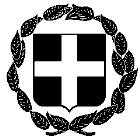  Α Ν Α Κ Ο Ι Ν Ω Σ ΗΕΛΛΗΝΙΚΗ ΔΗΜΟΚΡΑΤΙΑΑθήνα, 6 Σεπτεμβρίου 2020ΥΠΟΥΡΓΕΙΟ ΔΙΚΑΙΟΣΥΝΗΣ Αριθμ. Πρωτ.1417ΣΥMBOΛΑΙΟΓΡΑΦΙΚΟΣ ΣΥΛΛΟΓΟΣ ΕΦΕΤΕΙΩΝ ΑΘΗΝΩΝ-ΠΕΙΡΑΙΩΣ-ΑΙΓΑΙΟΥ & ΔΩΔΕΚΑΝΗΣΟΥΤαχ.Δ/νση    : Γ. Γενναδίου 4 - Τ.Κ.106 78, ΑθήναΤηλέφωνα    : 210-3307450,60,70,80,90FAX               : 210-3848335E-mail           : notaries@notariat.grΠρος όλα τα μέλη του Συλλόγου